Hírlevél – Sámsonháza 2023. szeptember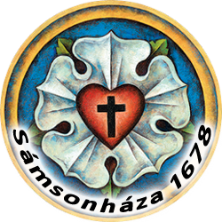 „Jézus megkérdezte tőlük: Hát ti kinek mondotok engem?” (Mt, 16,15)
Meddig akarsz még arról beszélni, hogy mit tettek, vagy mit mondtak mások? A kérdés nem másoknak, hanem neked szól! Te kinek mondod, kinek vallod Jézust?
Ez a kérdés nem egy betanulható választ igényel! Nem állhatsz meg az Úr előtt, mint diák a tanár előtt és kezdhetsz bele a darálható körítésekbe: „Tanár úrnak tisztelettel jelentem…”. Személyes válasszal, a megélt kegyelemből fakadó tetteiddel, a teljes lényedet megrázó hitvallással kell, hogy odaállj a Megváltó Úr elé!
Nem lehet a válaszod a vissza kérdezés, hogy a másik miért nem jár templomba, bibliaórára, miért nem imádkozik, vagy éppen miért nem vállal szolgálatot! A kérdés az, hogy te hol vagy? Te kinek vallod a szavaiddal és tetteiddel Jézust? Miért utasítod el a testvéri közösséget, az Isten szeretetéből fakadó tetteket, az igehallgatás lehetőségét, a Krisztus közelségét? 
Sokan talán súlytalannak ítélik ezt a kérdést a saját életükre tekintve, pedig ez nem egy gyermeteg kérdezz-felelek játék. Ennek a kérdésnek tétje van! Örök életre szóló tétje.
Mit jelent valójában neked, hogy Jézus a Krisztus?
Állandó alkalmak(szept-júl):Bibliaórák: Minden csütörtökön 18:00Ifi: Minden pénteken 18:00 Pásztón – Ifiseket autóval viszi-hozza a lelkészFérfi kör: Hónap 1. és 3. vasárnapján 18:00Imaóra: Hétfő 19:15 Ica néninélGyermek hittan: Minden csütörtökön 17:00Füleki istentisztelet: Havonta a 3. vasárnap délutánján 14:30Szlovák nyelvű istentisztelet: Havonta a 4. vasárnap délutánján 15:00Presbiteri ülés: minden hónap 3. csütörtökön 18:00Kiemelt alkalmak, évközi programok:Augusztus: 	- 19. 18:00 Sámsonházai Orgona Est
- 23-25. Évkezdő Lelkész Konferencia
- 28. 9-16 óráig Konfirmandus Nap Pásztón
- 31. Hírlevél Szeptember: 	- 3. 11:00 Konfirmációi és Munka/Tanév kezdő Istentisztelet 10. Megcserélt időpontú Istentisztelet (Sámsonháza 9:00)11. Állandó alkalmak indulása21. 18:00 Presbiteri ülés23. 17:00 Sámsonházai Orgona EstOktóber:	- 1. Aratási Hálaadó Istentisztelet8. Templomszentelési Emlékünnep 11. Parókusi Alkalmassági Vizsga14. Országos Evangelizáció Budapest - Deák Tér19. 18:00 Presbiteri ülés31. 18:00 Reformációi IT (+17:30 Fáklyás felvonulás)November:	- 2-6. Lelkészi Szabadság
- 3-5. Felügyelői Konferencia12. 15:30 Presbiteri Délután16. 18:00 Presbiteri ülés26. Örök élet vasárnap – Megemlékezés az Egyházi évben elhunytakrólDecember:	- 3. Advent 1. 
(Gyertyagyújtás + áhítat minden vasárnap 15:00 a Gyül. Színpadnál)
Bibliaórák időpontjában Adventi Esti Áhítatsorozat
- 10. 15:30 Adventi Gyermek Délután14. Presbiteri ülés (2. csüt!)17. 15:30 Gyülekezeti fényképes visszatekintés az elmúlt évre24. Szentesti Istentisztelet 
25. Karácsony napi ÚV Istentisztelet
26. Karácsony második napja ÚV Istentisztelet31. Vasárnapi Istentisztelet és este Január: 	- 1. Újévi Istentisztelet (Helyettesítés)1 – 5. Lelkészi szabadság
(Vízkereszt szombaton délelőtt)14-21. Ökumenikus imahét25. Presbiteri ülés (4. csüt!)

Lelkészi Hivatal:
Sztyéhlik Csaba (beosztott lelkész)	 
Telefonszám: +3620 778 9636		
E-mail: samsonhaza.evangelikus@gmail.com
Honlap: https://samsonhaza.egyhazkozseg.hu		
Bankszámlaszám: OTP 11741024-20019440
Szabadnap (vasárnap helyett): KeddIstennek gondja van reánk!

Minden jó adomány és tökéletes ajándék onnan felülről, a világosság Atyjától száll alá, akiben nincs változás, sem fénynek és árnyéknak változása. Semmiért ne aggódjatok, hanem az imádság és könyörgés alkalmával mindenkor hálaadással vigyétek kéréseiteket az Isten elé.
Az Isten békessége, amely minden értelmet meghalad, megőrzi szíveteket és gondolataitokat a Krisztus Jézusban.
Ámen				Jak 1,17; Fil 4,6-8